О внесении изменений в постановление администрации города Сосновоборскаот 07.06.2019 № 913 «Об утверждении состава и положения о комиссии по подготовке и проведению Всероссийской переписи населения 2020 года на территории города Сосновоборска»В связи с кадровыми изменениями, руководствуясь статьями 26, 38 Устава города, ПОСТАНОВЛЯЮ:Внести в постановление администрации города Сосновоборска от 07.06.2019 № 913 «Об утверждении состава и положения о комиссии по подготовке и проведению Всероссийской переписи населения 2020 года на территории города Сосновоборска» (далее – Постановление) следующее изменение: В приложении 1 к Постановлению строку «Гришина Т.В. Уполномоченный по вопросам переписи населения на территории г. Сосновоборска, заместитель председателя комиссии» заменить строкой «Жабко Т.В. Уполномоченный по вопросам переписи населения на территории г. Сосновоборска, заместитель председателя комиссии».2. Настоящее постановление вступает в силу в день, следующий за днем его официального опубликования в городской газете «Рабочий».Глава города                                                                                   А.С. Кудрявцев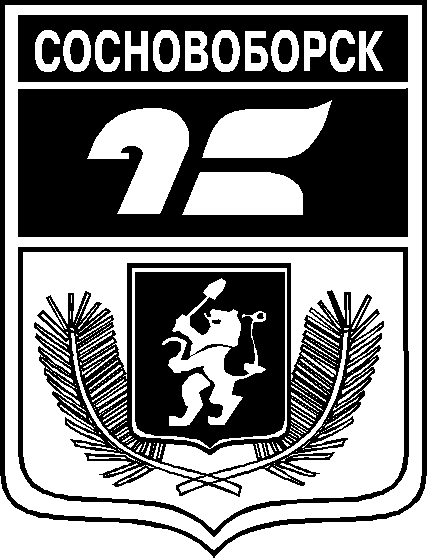 АМИНИСТРАЦИЯ ГОРОДА СОСНОВОБОРСКАПОСТАНОВЛЕНИЕ«____»_________2021г.                                                                                             № 